В целях определения местоположения границ образуемых и изменяемых земельных участков, в соответствии с Градостроительным кодексом Российской Федерации, решением Совета депутатов города Новосибирска от 24.05.2017 № 411 «О Порядке подготовки документации по планировке территории и признании утратившими силу отдельных решений Совета депутатов города Новосибирска», постановлениями мэрии города Новосибирска от 12.04.2017 № 1588 «О подготовке проекта межевания территории квартала 280.09.02.05 в границах проекта планировки территории, прилегающей к 1-му Мочищенскому шоссе, в Заельцовском районе», от 16.01.2018 № 84 «О проекте планировки и проектах межевания территории, прилегающей к 1-му Мочищенскому шоссе, в Заельцовском районе», руководствуясь Уставом города Новосибирска, ПОСТАНОВЛЯЮ:1. Утвердить проект межевания территории квартала 280.09.02.05 в границах проекта планировки территории, прилегающей к 1-му Мочищенскому шоссе, в Заельцовском районе (приложение).2. Департаменту строительства и архитектуры мэрии города Новосибирска разместить постановление на официальном сайте города Новосибирска в информационно-телекоммуникационной сети «Интернет».3. Департаменту информационной политики мэрии города Новосибирска в течение семи дней со дня издания постановления обеспечить опубликование постановления.4. Контроль за исполнением постановления возложить на заместителя мэра города Новосибирска – начальника департамента строительства и архитектуры мэрии города Новосибирска.Кухарева2275050ГУАиГПриложениек постановлению мэрии города Новосибирскаот 16.02.2018 № 573ПРОЕКТмежевания территории квартала 280.09.02.05 в границах проекта планировки территории, прилегающей к 1-му Мочищенскомушоссе, в Заельцовском районе1. Текстовая часть проекта межевания территории (приложение 1).2. Чертеж межевания территории (приложение 2).____________Приложение 1 к проекту межевания территории квартала 280.09.02.05 в границах проекта планировки территории, прилегающей к 1-му Мочищенскому шоссе, в Заельцовском районеТЕКТОВАЯ ЧАСТЬпроекта межевания территории____________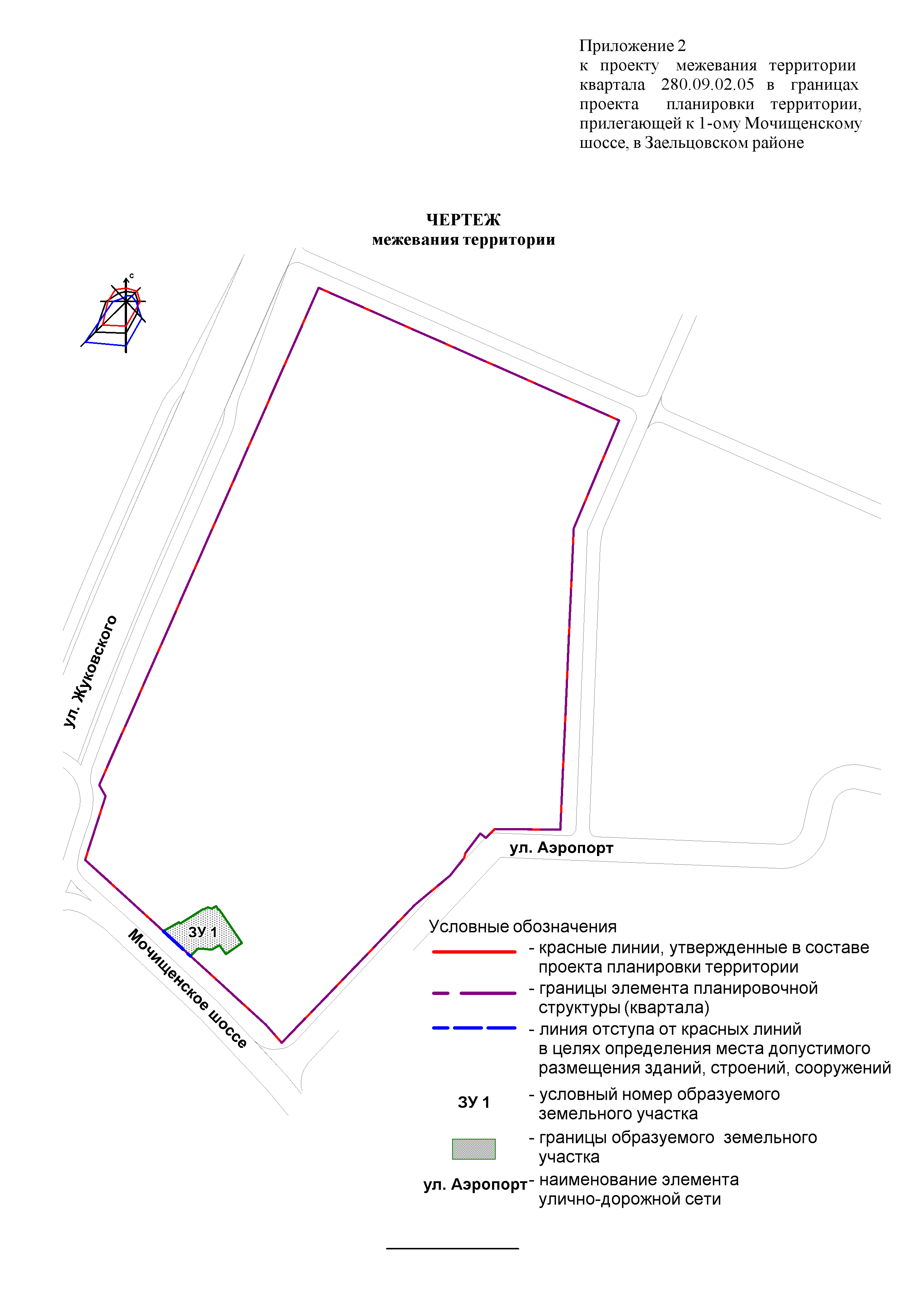 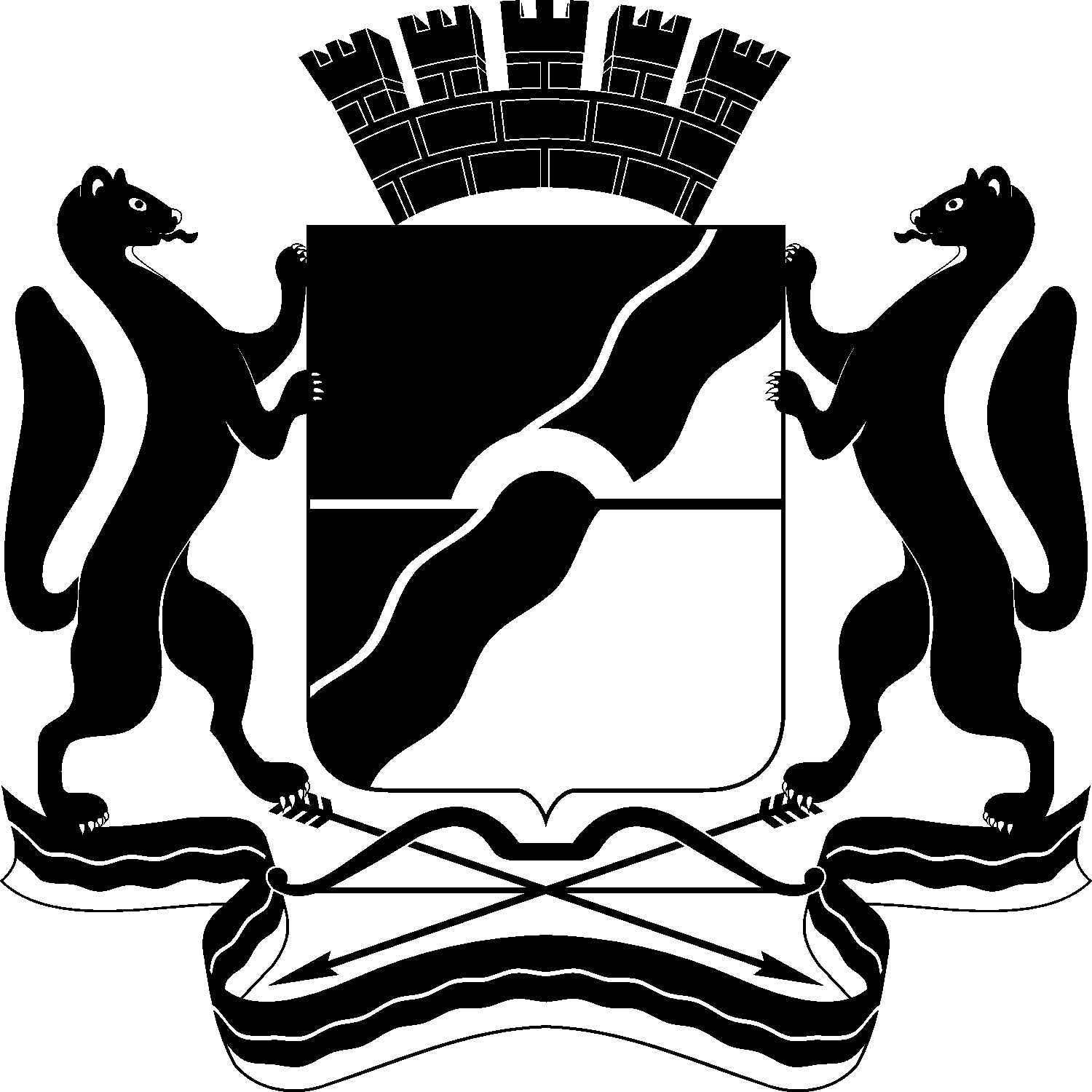 МЭРИЯ ГОРОДА НОВОСИБИРСКАПОСТАНОВЛЕНИЕОт  	  16.02.2018		№          573	О проекте межевания территории квартала 280.09.02.05 в границах проекта планировки территории, прилегающей к 1-му Мочищенскому шоссе, в Заельцовском районеМэр города НовосибирскаА. Е. ЛокотьУсловныйномеробразуемогоземельногоучастка на чертеже межевания территорииУчетный номер кадастрового кварталаВид разрешенного использования образуемого земельного участка в соответствии с проектом планировки территорииПлощадь образуемого земельного участка, гаАдрес земельного участкаВозможный способ образования земельного участка123456ЗУ154:35:033525Гостиничное обслуживание0,1005Российская Федерация, Новосибирская область, город Новосибирск, ул. Аэропорт, 278Перераспределение земельного участка с кадастровым номером 54:35:033525:5 с землями, государственная собственность на которые не разграничина